Der Unterzeichner  ……….………………………….……………………………………………………………………….………………………………..von Fuβballklub  ……………………...……………………………………………………………………………….…………………………………………mit Vereinskennziffer ……………………………………..………..…und mit Vereinsfarben .………….….………….…..………....……. (Trikot) und ……….………………………………………..… (Hose) erklärt, dass er teilnehmen möchte am Internationalen Jugendturnier von Verbroedering Beersel Drogenbos, mit folgenden Mannschaften (bitte ankreuzen):Kontaktperson:Vorname und Name ……………………………………………………..…..…………………………………………………………………………Strae und Hausnummer .……………………………..………………..…….……………………………….……………………………………PLZ/Ort  …...………………..    ……………………...…………………………..……………………………………………………….………………Tel: …..……..…………..………. Fax: ……....…….……………….. E-Mail: …….………..…………………………………..………………….Ort, Datum und Unterschrift des Jugendleiters (+Vereinsstempel):Bitte schicken Sie das ausgefüllte Anmeldeformular bis zum 15. Dezember 2015 an: Johan Rosiers – V.  Beersel Drogenbos – Jozef Springaelstraat 16 – 1651 Lot (Beersel) – Belgien.Tel.: +32 498 137 504 		E-mail: johan.rosiers@telenet.be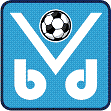 ANMELDEFORMULARINTERNATIONALES JUGENDTURNIER 2016VERBROEDERING BEERSEL DROGENBOSD-Jugend (U13) : Samstag 14. Mai 2016C-Jugend (U15): Sonntag 15. Mai 2016D-Jugend (U 13 - °2003)C-Jugend (U 15 - °2001)